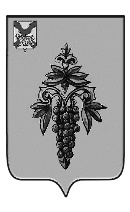 АДМИНИСТРАЦИЯ ЧУГУЕВСКОГО МУНИЦИПАЛЬНОГО ОКРУГАПРИМОРСКОГО КРАЯПОСТАНОВЛЕНИЕс. ЧугуевкаОб утверждении административногорегламента предоставления муниципальнойуслуги:«Согласование создания места (площадки)накопления твердых коммунальных отходов ивключение сведений о них в реестр мест (площадок)накопления твердых коммунальных отходов»В соответствии с Федеральным законом от 24.06.1998 № 89-ФЗ «Об отходах производства и потребления», Федеральным законом от 27.07.2010 № 210-ФЗ«Об организации предоставления государственных и муниципальных услуг», постановлением Правительства Российской Федерации от 31.08.2018 № 1039 «Об утверждении Правил обустройства мест (площадок) накопления твердых коммунальных отходов и ведения их реестра»руководствуясь Уставом Чугуевского муниципального округа, администрация Чугуевского муниципального округаПОСТАНОВЛЯЕТ:1. Утвердить прилагаемый административный регламент предоставления муниципальной услуги «Согласование создания места (площадки) накопления твердых коммунальных отходов и включение сведений о них в реестр мест (площадок) накопления твердых коммунальных отходов» согласно приложению № 1 к настоящему постановлению.2. Направить настоящее постановление для официального опубликования и размещения на официальном сайте Чугуевского муниципального округа. 3. Контроль за исполнением настоящего постановления возложить на заместителя главы администрации Чугуевского муниципального округа И.В. Щенёва.4. Настоящее постановление вступает в силу со дня его официального опубликования.Приложение № 1к постановлению администрацииЧугуевского муниципального округаот «___» ______________ г. № ____Административный регламентпредоставления муниципальной услуги:«Согласование создания места (площадки) накопления твердыхКоммунальных отходов и включение сведений о них в реестрмест (площадок) накопления твердых коммунальных отходов».1. Общие положения1.1. Предмет регулирования административного регламента.Настоящий административный регламент (далее – Регламент) устанавливает порядок и стандарт предоставления муниципальной услуги по согласованию создания места (площадки) накопления твердых коммунальных отходов и включению сведений о них в реестр мест (площадок) накопления твердых коммунальных отходов (далее – муниципальная услуга, ТКО), разработан в целях повышения качества предоставления и доступности муниципальной услуги, определения сроков и последовательности действий (административных процедур) администрации Чугуевского муниципального округа (далее – Администрация).1.2. Круг заявителей.Муниципальная услуга предоставляется лицам, на которых в соответствии с законодательством Российской Федерации лежит обязанность по созданию места (площадки) накопления твердых коммунальных отходов, за исключением органов местного самоуправления (далее – Заявитель). При предоставлении муниципальной услуги от имени заявителей вправе обратиться их законные представители, действующие в силу закона, или их представители на основании доверенности (далее – представитель Заявителя).1.3. Справочная информация.Сведения о месте нахождения и графике работы Администрации, МФЦ, справочные телефоны Администрации и МФЦ, в том числе телефоны-автоинформаторы размещены на официальном сайте Администрации Чугуевского муниципального округа в сети Интернет по адресу:(www.chuguevsky.ru), в федеральной информационной системе «Федеральный реестр государственных и муниципальных услуг (функций)» (далее – федеральный реестр),  на Едином портале, а также на стендах в местах предоставления муниципальной услуги и услуг, которые являются необходимыми и обязательными для предоставления муниципальной услуги, и в МФЦ размещается следующая информация:о месте нахождения и графике работы управления жизнеобеспечения администрации Чугуевского муниципального округа;справочные телефоны органов администрации Чугуевского муниципального округа;адрес официального сайта Чугуевского муниципального округа, а также электронной почты и (или) формы обратной связи администрации Чугуевского муниципального округа, в сети Интернет.Справочная информация предоставляется Заявителю бесплатно, непосредственно сотрудниками Администрации по телефонам для справок, а также электронным сообщением по адресу, указанному Заявителем.Доступ к справочной информации обеспечивается Заявителю без соблюдения каких-либо требований, в том числе без использования программного обеспечения, установка которого на технические средства Заявителя требует заключения лицензионного  или иного соглашения с правообладателем программного обеспечения, предусматривающего взимание платы, регистрацию или авторизацию Заявителя, или предоставление им персональных данных.2. Стандарт предоставление муниципальной услуги.2.1. Наименование муниципальной услуги.«Согласование создания места (площадки) накопления твердых коммунальных отходов и включение сведений о них в реестр мест (площадок) накопления твердых коммунальных отходов».Муниципальная услуга включает в себя следующие услуги:1) согласование создания места (площадки) накопления твердых коммунальных отходов (далее – согласования места накопления ТКО);2) включение сведений о них в реестр мест (площадок) накопления твердых коммунальных отходов (далее – включение сведений в Реестр, Реестр).2.2. Наименование органа, предоставляющего муниципальную услугу.Предоставление муниципальной услуги осуществляется администрацией Чугуевского муниципального округа в лице управления жизнеобеспечения администрации Чугуевского муниципального округа (далее - УЖО) при участии муниципальной общественной комиссии по согласованию мест(площадок) накопления твердых коммунальных отходов на территории Чугуевского муниципального округа (далее - Комиссия).Организация предоставления муниципальной услуги осуществляется в том числе через МФЦ в соответствии с соглашением о взаимодействии, заключенным между МФЦ и Администрацией.2.3. Описание результата предоставления муниципальной услуги.Конечным результатом предоставления муниципальной услуги являются:1) в части согласования места накопления ТКО – решение о согласовании или об отказе в согласовании места накопления ТКО;2) в части включения сведений в Реестр – решение о включении сведений в Реестр или об отказе о включении сведений в Реестр.2.4. Срок предоставления муниципальной услуги.Предоставление муниципальной услуги по согласованию места накопления ТКО осуществляется в течение 10 календарных дней со дня поступления заявки в Администрацию о согласовании места накопления ТКО (далее – Заявка о согласовании места накопления ТКО).В случае направления запроса позиции Управления Роспотребнадзора по Приморскому краю, срок предоставления муниципальной услуги может быть увеличен по решению Администрации до 20 календарных дней. Уведомление о продлении срока предоставления муниципальной услуги направляется Администрацией заявителю в течение 3 календарных дней со дня принятия такого решения.Предоставление муниципальной услуги по включению сведений в Реестр осуществляется в течение 10 рабочих дней со дня получения Администрацией заявки о включении сведений в Реестр (далее – Заявка о включении сведений в Реестр).2.5. Правовые основания для предоставления услуги.Перечень нормативных правовых актов, регулирующих предоставление муниципальной услуги, размещается в федеральной государственной информационной системе «Федеральный реестр государственных и муниципальных услуг (функций)».2.6. Исчерпывающий перечень документов, необходимых в соответствии с законодательными и иными нормативно-правовыми актами для предоставления муниципальной услуги и услуг, которые являются необходимыми и обязательными для предоставления муниципальной услуги, подлежащих представлению заявителем.2.6.1. Для предоставления муниципальной услуги по согласованию места накопления ТКО устанавливается следующий исчерпывающий перечень документов, установленных федеральными законами и иными нормативными правовыми актами и направляемых посредством личного обращения в МФЦ, интернет-сайта «Портал услуг Приморского края»(https://gosuslugi.primorsky.ru/) (далее – Региональный портал):1) Заявка о согласовании места накопления ТКО по форме согласно приложению № 1 к Регламенту в случае направления Заявки о согласовании места накопления ТКО на бумажном носителе, при личном обращении в МФЦ; по форме, размещенной на Региональном портале, в случае подачи Заявки о согласовании места накопления ТКО в форме электронного документа с использованием «Личного кабинета»;2) документ, подтверждающий полномочия представителя заявителя, в случае если Заявка подается представителем Заявителя (при личном приеме предоставляется оригинал документа, который подлежит возврату представителю Заявителя после удостоверения его полномочий и заверения копии; при обращении в электронной форме прикрепляется электронная копия документа или электронный документ, подтверждающий полномочия представителя Заявителя, выданный организацией и удостоверенный усиленной квалифицированной электронной подписью (далее – квалифицированная подпись) правомочного должностного лица организации или выданный физическим лицом и удостоверенный усиленной квалифицированной подписью нотариуса);3) схема размещения места накопления ТКО согласно приложению № 1 к Регламенту либо схема планировочной организации земельного участка в случае создания места накопления ТКО в рамках строительства (реконструкции) объекта капитального строительства (при личном обращении предоставляется в оригинале или в виде заверенной заявителем копии, при обращении в электронной форме прикрепляется в виде электронного документа).2.6.2. Для предоставления муниципальной услуги о включении сведений в реестр устанавливается следующий исчерпывающий перечень документов, установленных федеральными законами и иными нормативными правовыми актами и направляемых посредством личного обращения в МФЦ либо Регионального портала:1) Заявка о включении сведений в Реестр по форме, согласно приложению № 2 к Регламенту в случае направления Заявки о включении сведений в Реестр на бумажном носителе, при личном обращении в МФЦ; по форме, размещенной на Региональном портале, в случае подачи Заявки о включении сведений в Реестр в форме электронного документа с использованием «Личного кабинета»;2) документ, подтверждающий полномочия представителя Заявителя, в случае если Заявка о включении сведений в Реестр подается представителем Заявителя (при личном приеме предоставляется оригинал документа, который подлежит возврату представителю Заявителя после удостоверения его полномочий и заверения копии; при обращении в электронной форме прикрепляется электронная копия документа или электронный документ подтверждающий полномочия представителя Заявителя, выданный организацией и удостоверенный квалифицированной подписью правомочного должностного лица организации или выданный физическим лицом и удостоверенный квалифицированной подписью нотариуса).2.7. Исчерпывающий перечень документов, необходимых в соответствии с нормативными правовыми актами для предоставления муниципальной услуги, которые находятся в распоряжении государственных органов, органов местного самоуправления и иных органов, участвующих в предоставлении муниципальных услуг, которые заявитель вправе представить.2.7.1. Для рассмотрения Заявки о согласовании места накопления ТКО или Заявки о включении сведений в Реестр (далее – Заявка о предоставлении муниципальной услуги) УЖО в рамках межведомственного информационного взаимодействия направляет следующие запросы:1) в Федеральную налоговую службу о предоставлении:- сведений из ЕГРЮЛ, ЕГРИП;2) в Управление Роспотребнадзора по Приморскому краю о предоставлении:- заключения о соответствии места накопления ТКО требованиям действующего законодательства.2.7.2. Документы, указанные в подпункте 2 пункта 2.7.1 Регламента, Заявитель вправе предоставить по собственной инициативе при обращении за предоставлением муниципальной услуги.Документ, указанный в подпункте 1 пункта 2.7.1. Регламента, запрашивается специалистом администрации в порядке, установленном пунктом 3.3.2. Регламента.2.8. Исчерпывающий перечень оснований для отказа в приеме документов, необходимых для предоставления услуги.В приеме документов для предоставления муниципальной услуги отказывается:1) в случае, если в результате проверки квалифицированной подписи в соответствии с пунктом 9 постановления правительства РФ № 852 от 25.08.2012 «Об утверждении правил пользования усиленной квалифицированной электронной подписи при обращении за получением государственных и муниципальных услуг и о внесении изменения в правила разработки и утверждения административных регламентов предоставления государственных услуг» будет выявлено несоблюдение установленных условий признания ее действительности;2) в случае несоответствия Заявителя требованиям, установленным подразделом 1.2. Регламента;3) при непредоставлении документов, которые в соответствии с подразделом 2.6. Регламента Заявитель обязан представить самостоятельно.2.9. Исчерпывающий перечень отказа в предоставлении муниципальной услуги.Основания для отказа в предоставлении муниципальной услуги:1) в части согласования места накопления ТКО:а) несоответствие Заявки о согласовании места накопления ТКО установленной форме;б) несоответствие места накопления ТКО требованиям правил благоустройства Чугуевского муниципального округа, требованиям законодательства Российской Федерации в области санитарно-эпидемиологического благополучия населения, иного законодательства Российской Федерации, устанавливающего требования к местам накопления ТКО;2) в части включения сведений в Реестр:а) несоответствие Заявки о включении сведений в Реестр установленной форме;б) наличие в Заявке о включении сведений в Реестр недостоверной информации;в) отсутствие решения Администрации о согласовании места накопления ТКО.Основания для приостановления предоставления муниципальной услуги отсутствуют.2.10. Способы, размер и основания взимания платы за предоставление муниципальной услуги.Предоставление муниципальной услуги осуществляется бесплатно – без взимания государственной пошлины или иной платы.2.11. Перечень услуг, которые являются необходимыми и обязательными для предоставления муниципальной услуги и способы, размер и основания взимания платы за предоставление услуг, которые являются необходимыми и обязательными для преодоления муниципальной услуги.Услуги, которые являются необходимыми и обязательными для предоставления муниципальной услуги, отсутствуют.В связи с отсутствием услуг, которые являются необходимыми и обязательными для предоставления муниципальной услуги, взимание платы за предоставление таких услуг не предусмотрено.2.12. Максимальный срок ожидания в очереди при подаче Заявки о предоставлении муниципальной услуги, услуги, предоставляемой организацией, участвующей в предоставлении муниципальной услуги и при получении результата предоставления таких услуг.Время ожидания в очереди при подаче Заявки о предоставлении муниципальной услуги не должно превышать 15 минут.Время ожидания в очереди при получении результата муниципальной услуги не должно превышать 15 минут.2.13. Срок регистрации Заявки о предоставлении муниципальной услуги и услуги, предоставляемой организацией, участвующей в предоставлении муниципальной услуги.Регистрация Заявки о предоставлении муниципальной услуги при личном обращении Заявителя в МФЦ не должна превышать 15 минут.При поступлении Заявки о предоставлении муниципальной услуги в Администрацию в электронной форме в рабочие дни в пределах графика работы Администрации – в день его поступления, в выходные или праздничные дни, а также вне графика работы – в первый рабочий день следующий за днем его поступления.2.14. Требования к помещениям, в которых предоставляется муниципальная услуга.2.14.1. В помещениях администрации Чугуевского муниципального округа, предназначенных для работы с заявителями, размещаются информационные стенды, обеспечивающие получение заявителями информации о предоставлении муниципальной услуги.2.14.2. Вход в помещение администрации Чугуевского муниципального округа оборудуется пандусами, расширенными проходами, позволяющими обеспечить беспрепятственный доступ инвалидов, включая инвалидов-колясочников.2.14.3. Визуальная, текстовая информация о порядке предоставления муниципальной услуги размещается на информационном стенде в помещении администрации Чугуевского муниципального округа для ожидания и приема заявителей.Оформление визуальной, текстовой информации о порядке предоставления муниципальной услуги должно соответствовать оптимальному зрительному и слуховому восприятию этой информации.2.14.4. На информационных стендах размещаются следующие информационные материалы:- информация о порядке предоставлении муниципальной услуги;- извлечения из нормативных правовых актов, регулирующих предоставление муниципальной услуги;- формы заявлений о предоставлении муниципальной услуги.При изменении информации по предоставлению муниципальной услуги осуществляется ее обновление.2.14.5. Помещения, в которых предоставляется муниципальная услуга, залы ожидания, места для заполнения запросов, информационные стенды с образцами их заполнения и перечнем документов, необходимых для  предоставления муниципальной услуги, должны быть доступны для инвалидов в соответствии с законодательством Российской Федерации о социальной защите инвалидов.2.15. Показатели доступности и качества муниципальной услуги. 2.15.1. Показателями доступности муниципальной услуги являются:- наличие полной, достоверной и доступной для Заявителя информации о предоставлении муниципальной услуги, способах, порядке и условиях ее получения, в том числе с использованием информационно-телекоммуникационных технологий;- наличие помещений, оборудования и оснащения, отвечающих требованиям Регламента.;- соблюдение режима работы Администрации и МФЦ при предоставлении муниципальной услуги;- возможность получения информации о ходе предоставления муниципальной услуги, в том числе с использованием информационно-коммуникационных технологий;2.15.2. Показателями качества муниципальной услуги являются: - соблюдение сроков и последовательности административных процедур, установленных Регламентом;- отсутствие обоснованных жалоб на действия (бездействие) и решения специалистов Администрации и МФЦ при предоставлении муниципальной услуги и их продолжительность.2.16. Иные требования, в том числе учитывающие особенности предоставления муниципальной услуги в МФЦ и особенности предоставления муниципальной услуги в электронной форме.2.16.1. При предоставлении муниципальной услуги в электронной форме Заявитель вправе:а) получить информацию о порядке и сроках предоставления муниципальной услуги, размещенную на Едином портале государственных и муниципальных услуг (функций) (www.gosuslugi.ru) (далее – Единый портал) или Региональном портале;б) осуществить предварительную запись на личный прием в МФЦ через официальный сайт МФЦ в информационно-телекоммуникационной сети Интернет;в) подать заявку о предоставлении муниципальной услуги в форме электронного документа с использованием «Личного кабинета» Регионального портала посредством заполнения электронной формы Заявки о предоставлении муниципальной услуги;г) получить сведения о ходе рассмотрения Заявки о предоставлении муниципальной услуги, поданного в электронной форме;д) получить результат предоставления муниципальной услуги в форме электронного документа на Региональном портале;е) подать жалобу на решение и действие (бездействие) должностного лица либо муниципального служащего Администрации на официальном сайте администрации Чугуевского муниципального округа в порядке досудебного (внесудебного) обжалования решений и действий (бездействия) органа (организации), должностного лица органа (организации) либо государственного или муниципального служащего.2.16.2. Иных требований, в том числе учитывающих особенности предоставления муниципальной услуги в МФЦ, не предусмотрено.3. Состав, последовательность и сроки выполнения административных процедур, требования к порядку их выполнения, в том числе особенности выполнения процедур выполнения процедур в электронной форме3.1. Перечень и особенности исполнения административных процедур.3.1.1. Предоставление муниципальной услуги включает в себя следующие административные процедуры:а) прием и регистрация Заявки о предоставлении муниципальной услуги и документов, необходимых для предоставления муниципальной услуги;б) рассмотрение Заявки о предоставлении муниципальной услуги и документов, необходимых для предоставления муниципальной услуги, направление (выдача) результата предоставления муниципальной услуги;в) порядок исправления допущенных опечаток и ошибок в выданных в результате предоставления муниципальной услуги документов.Доступ Заявителей к сведениям о муниципальной услуге, возможность получения сведений о ходе рассмотрения Заявки о предоставлении муниципальной услуги, взаимодействии Администрации с организациями, участвующими в предоставлении муниципальной услуги, обеспечиваются посредством Единого портала.Получение Заявителем результата предоставления муниципальной услуги в электронной форме, обеспечиваются посредством Регионального портала.3.1.2. Особенности выполнения отдельных административных процедур в МФЦ3.1.2.1. При предоставлении муниципальной услуги в МФЦ Заявитель вправе:а) получать информацию о порядке предоставления муниципальной услуги в МФЦ, о ходе рассмотрения Заявки о предоставлении муниципальной услуги (в части процедур, выполняемых в МФЦ, а также процедур, выполняемых Администрацией, информация о ходе выполнения которых передается в МФЦ), по иным вопросам, связанным с предоставлением муниципальной услуги, а также имеет право на консультирование о порядке предоставления муниципальной услуги в МФЦ;б) осуществить предварительную запись на приеме в МФЦ для подачи документов и для получения результата муниципальной услуги, в том числе в случае подачи Заявки о предоставлении муниципальной услуги в электронном виде и, если Заявитель выбрал способ получения результата муниципальной услуги в МФЦ. Запись на прием в МФЦ осуществляется через официальный сайт МФЦ в информационно-телекоммуникационной сети Интернет.3.1.2.2. Административные процедуры, предусмотренные пунктом 3.1.2.1. Регламента, выполняются в соответствии с Правилами организации деятельности многофункциональных центров предоставления государственных и муниципальных услуг, утвержденными постановлением Правительства Российской Федерации от 22.12.2012 № 1376, Стандартом обслуживания заявителей в Государственном автономном учреждении Приморского края «Многофункциональный центр предоставления государственных и муниципальных услуг в Приморском крае», утвержденного постановлением Правительства Приморского края от ____ №___.3.2. Прием и регистрация Заявки о предоставлении муниципальной услуги и документов, необходимых для предоставления муниципальной услуги.3.2.1. Основанием для начала административной процедуры является личное обращение Заявителя в МФЦ с Заявкой о предоставлении муниципальной услуги и приложенными к нему документами, установленными подразделом 2.6. Регламента (далее – Документы).3.2.2. В ходе личного приема Заявителя сотрудник МФЦ:а) устанавливает личность обратившегося Заявителя путем проверки документа, удостоверяющего его личность (в случае обращения представителя Заявителя устанавливает наличие у него полномочий путем проверки документа, подтверждающего полномочия представителя);б) информирует Заявителя о порядке и сроках предоставления муниципальной услуги;в) обеспечивает заполнение Заявки о предоставлении муниципальной услуги, после этого предлагает Заявителю убедиться в правильности внесенных в Заявку о предоставлении муниципальной услуги данных и подписать ее или обеспечивает прем Заявки о предоставлении муниципальной услуги в случае, если Заявитель самостоятельно ее оформил. Проверяет наличие документов, которые в силу подраздела 2.6. Регламента Заявитель должен предоставить самостоятельно;г) в случаях предоставления Заявителем оригиналов Документов, предусмотренных пп.п 1-7, 9, 10,14,17,18 ч. 6 ст.7 Федерального закона от 27.07.2010 № 210-ФЗ «Об организации предоставления государственных и муниципальных услуг» обеспечивает изготовление копий с представленных Заявителем подлинников Документов. Выполняет на таких копиях надпись об их соответствии оригиналами, заверяет своей подписью с указанием фамилии и инициалов, должности и даты заверения;д) обеспечивает регистрацию Заявки о предоставлении муниципальной услуги в журнале, а также выдачу Заявителю под личную подпись расписки о приеме Заявки о предоставлении муниципальной услуги и Документов.При поступлении Заявки о предоставлении муниципальной услуги от МФЦ, принятого от Заявителя в рамках личного приема в МФЦ, специалист администрации обеспечивает его регистрацию в журнал.3.2.3. При поступлении Заявления и Документов специалист администрации в течение 3 календарных дней:- обеспечивает регистрацию Заявки о предоставлении муниципальной услуги в журнале. При этом в случае поступления Заявления и Документов в электронной форме Заявка о предоставлении муниципальной услуги получает статусы «Принято ведомством» или «В обработке», что отражается в «Личном кабинете» Регионального портала.1) в случае поступления Заявления и Документов в электронной форме: - проверяет подлинность электронной подписи (электронных подписей) в соответствии с требованиями законодательства, регулирующего отношения в области использования электронных подписей.В случае подписания Заявки о предоставлении муниципальной услуги и Документов квалифицированной подписью, специалист администрации проводит проверку действительности квалифицированной подписи, с использованием которой подписаны Заявка о предоставлении муниципальной услуги и (или) Документы, предусматривающую проверку соблюдения условий, указанных в статье 11 Федерального закона от 06.04.2011 № 63-ФЗ «Об электронной подписи» (далее – проверка квалифицированной подписи).В случае если в результате проверки квалифицированной подписи будет выявлено несоблюдение установленных условий признания ее действительности, сотрудник Отдела принимает решение об отказе в приеме к рассмотрению Заявки о предоставлении муниципальной услуги и направляет Заявителю уведомление об этом в электронной форме с указанием пунктов статьи 11 Федерального закона от 06.04.2011 № 63-ФЗ «Об электронной подписи», которые послужили основанием для принятия указанного решения. Такое уведомление подписывается квалифицированной подписью специалиста администрации и направляется по адресу электронной почты Заявителя либо в его «Личный кабинет» на региональном портале.После получения уведомления об отказе в приеме к рассмотрению Заявки о предоставлении муниципальной услуги Заявитель праве обратиться повторно с Заявкой о предоставлении муниципальной услуги, устранив нарушения, которые послужили основанием для отказа в приеме к рассмотрению первичного обращения.2) в случае поступления Заявки и Документов посредством личного обращения Заявителя:- рассматривает поступившие документы на предмет наличия оснований для отказа в приеме документов, установленных пунктами 2, 3 подраздела 2.8. Регламента. При наличии оснований для отказа в приеме документов подготавливает и подписывает уведомление об отказе в приеме документов с указанием оснований и обстоятельств, послуживших причиной отказа. Уведомление направляется способом, выбранным Заявителем для получения результата услуги.3.3. Рассмотрение Заявки о предоставлении муниципальной услуги и направление результата предоставления муниципальной услуги.3.3.1. Основанием для начала административной процедуры является окончание административной процедуры, установленной подразделом 3.2. Регламента.3.3.2. При непредставлении документов, указанных в подпункте 2 пункта 2.7.1.  Регламента, Заявителем самостоятельно специалист администрации не позднее 2 рабочих дней, следующего за днем поступления Заявки о предоставлении муниципальной услуги и Документов, осуществляет подготовку и направление межведомственных запросов по системе межведомственного электронного взаимодействия Приморского края либо посредством внутриведомственного взаимодействия Администрации в органы и организации, указанные в подразделе 2.7. Регламента.При предоставлении Заявителем самостоятельно документов, указанных в подпункте 2 пункта 2.7.1. Регламента, межведомственное электронное взаимодействие не проводится.3.3.3. В случае поступления Заявки о согласовании места накопления ТКО специалист администрации в течение 2 рабочих дней со дня поступления в Администрацию запрашиваемой информации (документов) с использованием системы межведомственного информационного взаимодействия или со дня поступления Заявки о согласовании места накопления ТКО осуществляет подготовку и направление запроса в Управление Роспотребнадзора по Приморскому краю (далее – Запрос).3.3.4. Специалист администрации в течение 1 рабочего дня со дня поступления в Администрацию запрашиваемой информации (документов) с использованием системы межведомственного взаимодействия, внутриведомственного взаимодействия или со дня поступления ответа на запрос (в случае рассмотрения Заявки о согласовании места накопления ТКО), осуществляет проверку Заявки о предоставлении муниципальной услуги, документов (сведений) полученных в ходе межведомственного электронного взаимодействия, ответа на Запрос (в случае рассмотрения Заявки о согласовании места накопления ТКО) на предмет наличия оснований для принятия решения о согласовании или об отказе в согласовании места накопления ТКО, о включении сведений в Реестр, об отказе во включении сведений в Реестр (далее – Решение) и подготовку проекта Решения.Проект Решения в день его подготовки передается специалисту администрации на подпись Исполняющий обязанности главы муниципального образования.Исполняющий обязанности главы муниципального образования подписывает проект Решения в течение 1 рабочего дня со дня получения проекта Решения.3.3.5. Специалист администрации в день подписания Решения осуществляет регистрацию Решения в журнале.Зарегистрированный результат предоставления муниципальной услуги сотрудник УЖО направляет способом, указанным Заявителем, в сроки, установленные п. 2.4. Регламента.3.4. Порядок исправления допущенных опечаток и ошибок в выданных в результате предоставления муниципальной услуги документах.3.4.1. При выявлении Заявителем в выданном Решении опечаток и ошибок Заявитель может подать заявление об исправлении допущенных опечаток и ошибок.3.4.2. При обращении об исправлении допущенных опечаток и (или) ошибок Заявитель представляет:- заявление об исправлении допущенных опечаток и  (или) ошибок по форме, согласно приложению № 3 к Регламенту, в случае, направления заявления на бумажном носителе при личном обращении в МФЦ, по форме, размещенной на Региональном портале, в случае подачи заявления в форме электронного документа с использованием «Личного кабинета»;- документы, имеющие юридическую силу, свидетельствующие о наличии опечаток и (или) ошибок и содержащие правильные данные;- выданное Решение или письменный отказ в предоставлении муниципальной услуги, в котором содержится опечатка и (или) ошибка.3.4.3. Заявление об исправлении допущенных опечаток и (или) ошибок может быть подано посредством личного обращения в МФЦ или в электронной форме посредством Регионального портала.3.4.4. Регистрация заявления осуществляется в порядке и сроки, установленные подразделом 3.2. Регламента.3.4.5. Решение об исправлении допущенных опечаток и (или) ошибок в выданном Решении или письменном отказе в предоставлении муниципальной услуги принимается в течение 8 календарных дней со дня регистрации заявления об исправлении допущенных опечаток и (или) ошибок.В случае фактического наличия в Решении или письменном отказе в предоставлении муниципальной услуги опечаток и (или) ошибок данные опечатки и (или) ошибки Администрацией исправляются, и Заявителю направляется способом, указанным в заявлении исправленный вариант Решения или письменного отказа в предоставлении муниципальной услуги.При фактическом отсутствии в Решении или письменном отказе в предоставлении муниципальной услуги опечаток и (или) ошибок Заявителю направляется ответ об отсутствии опечаток и ошибок в выданном Решении или письменном отказе в предоставлении муниципальной услуги.4. Формы контроля за предоставлением муниципальной услуги.4.1. Контроль за исполнением Регламента осуществляется в следующих формах:а) текущего контроля;б) контроля в виде проверок, проводимых в отношении лиц, ответственных за предоставление муниципальных услуг, осуществляемый в соответствии с положением об организации проведения служебных проверок, утвержденных администрацией муниципального образования, на основании поступивших обращений правоохранительных органов, иных органов и организаций, заявителей.4.2. Текущий контроль за соблюдением и исполнением должностными лицами положений Регламента и иных нормативных правовых актов, устанавливающих требования к предоставлению муниципальной услуги, контроль за принятием данными должностными лицами решений по результатам выполнения административных процедур, предусмотренных административным регламентом, осуществляет заместитель главы Администрации, ответственного за предоставление муниципальной услуги в отношении специалиста администрации.4.3. Контроль в виде проверок, проводимых в отношении лиц, ответственных за предоставление муниципальных услуг, осуществляемый в соответствии с положением об организации проведения служебных проверок, утвержденным Администрацией, на основании поступивших обращений правоохранительных органов, иных органов и организации, заявителей.4.4. Должностные лица привлекаются к дисциплинарной ответственности, а также несут гражданско-правовую, административную и уголовную ответственность в порядке, установленном действующим законодательством, за решения и действия (бездействие), принимаемые (осуществляемые) ими в ходе предоставления муниципальной услуги.5. Досудебный (внесудебный) порядок обжалования решений и действий (бездействия) органа, предоставляющего муниципальную услугу, должностного лица органа, предоставляющего муниципальную услугу, либо муниципального служащего.5.1. Заявитель (представитель заявителя) вправе обжаловать действия (бездействие) и (или) решения, принятые в ходе предоставления муниципальной услуги, в досудебном (внесудебном) порядке.5.2. Жалоба может быть адресована следующим должностным лицам, уполномоченным на ее рассмотрение:а) заместителю Главы администрации Чугуевского муниципального округа, координирующему и контролирующему деятельность специалиста Администрации, на решения и (или) действия (бездействие) должностных лиц специалиста администрации;б) Главе администрации Чугуевского муниципального округа на решения и (или) действия (бездействие) заместителя Главы администрации Чугуевского муниципального округа, координирующего и контролирующего деятельность специалиста Администрации;в) директору МФЦ на решения и (или) действия (бездействие) сотрудников МФЦ.5.3. Информация о порядке подачи и рассмотрения жалобы размещается на официальном сайте администрации Чугуевского муниципального округа в сети Интернет по адресу: https://www.chuguevsky.ru/, Региональном портале, в МФЦ, а также предоставляется непосредственно должностными лицами Администрации по телефонам для справок, а также электронным сообщением по адресу, указанному заявителем.5.4. Порядок досудебного (внесудебного) обжалования решений и действий (бездействия) органа, предоставляющего муниципальную услугу, а также его должностных лиц регулируется следующими нормативными правовыми актами:Федеральным законом от 27.07.2010 № 210-ФЗ «Об организации предоставления государственных и муниципальных услуг».Приложение № 1 к Регламенту(Заявка о согласовании места накопления ТКО)* в случае размещения места (площадки) накопления ТКО в составе существующего объекта капитального строительства в данной строке указывается кадастровый номер всего здания (строения, сооружения), а не отдельных помещений, расположенных в нем;Приложение № 1к Заявке о согласовании места размещения ТКОСхема размещения места (площадки) накопления твердых коммунальных отходов на земельном участке/объекте капитального строительства(выбрать вид объекта, на котором будет располагаться место (площадка) ТКО)по адресу ______________________________________________________с кадастровым номером _________________________________________(указывается кадастровый номер земельного участка или объекта капитального строительства при его наличии)Графическая часть<*>Заявитель:   ______________ (____________________________________)(подпись)                                             (Ф.И.О. лица, подписавшего схему)«___» ____________ 20__ г.__________________________* Схему рекомендуется выполнять в масштабе не менее 1:500 на основе картографического материала. При изготовлении схемы допускается использование общедоступных картографических информационных ресурсов.На схеме в обязательном порядке отражается конфигурация земельного участка или объекта капитального строительства, на котором планируется разместить место (площадку) накопления твердых коммунальных отходов, а также конфигурация (в виде графического объекта «Прямоугольник») самого места (площадки) с указанием расстояний до жилых домов, детских учреждений, спортивных площадок и от мест отдыха населения.* место накопления твердых коммунальных отходов создается в соответствии с требованиями правил благоустройства на территории Чугуевского муниципального округа, требованиями законодательства Российской Федерации в области санитарно-эпидемиологического благополучия населения и иного законодательства Российской Федерации, устанавливающего требования к местам (площадкам) накопления твердых коммунальных отходов.Схема подписывается заявителем либо его представителем с указанием даты подписания схемы.Приложение № 2 к Регламенту(Заявка о включении сведений в реестр)Приложение № 3 к РегламентуГлава Чугуевского муниципального округа,глава администрации                 Р.Ю. Деменев№Администрация Чугуевского муниципального округаАдминистрация Чугуевского муниципального округаАдминистрация Чугуевского муниципального округаАдминистрация Чугуевского муниципального округаАдминистрация Чугуевского муниципального округаАдминистрация Чугуевского муниципального округаАдминистрация Чугуевского муниципального округаАдминистрация Чугуевского муниципального округаАдминистрация Чугуевского муниципального округа1.ЗаявительЗаявительФамилия, имя, отчество (при наличии)документ, удостоверяющий личность (вид, серия, номер, выдавший орган, дата выдачи)документ, удостоверяющий личность (вид, серия, номер, выдавший орган, дата выдачи)Полное наименование юридического лица (ФИО индивидуального предпринимателя) и ОГРН (ОГРИП)контактные данные (почтовый адрес, номер телефона, адрес электронной почты)1.ЗаявительЗаявитель□юридическое лицо (индивидуальный предприниматель)1.ЗаявительЗаявитель□Представитель заявителя (заполняется в случае обращения представителя физического или юридического лица)1.ЗаявительЗаявитель□Физическое лицоПрошу Вас согласовать создание места (площадки) накопления твердых коммунальных отходов (далее – ТКО):Прошу Вас согласовать создание места (площадки) накопления твердых коммунальных отходов (далее – ТКО):Прошу Вас согласовать создание места (площадки) накопления твердых коммунальных отходов (далее – ТКО):Прошу Вас согласовать создание места (площадки) накопления твердых коммунальных отходов (далее – ТКО):Прошу Вас согласовать создание места (площадки) накопления твердых коммунальных отходов (далее – ТКО):Прошу Вас согласовать создание места (площадки) накопления твердых коммунальных отходов (далее – ТКО):Прошу Вас согласовать создание места (площадки) накопления твердых коммунальных отходов (далее – ТКО):Прошу Вас согласовать создание места (площадки) накопления твердых коммунальных отходов (далее – ТКО):Прошу Вас согласовать создание места (площадки) накопления твердых коммунальных отходов (далее – ТКО):Прошу Вас согласовать создание места (площадки) накопления твердых коммунальных отходов (далее – ТКО):адрес с привязкой к адресу местонахождения источников сбрасывания отходовадрес с привязкой к адресу местонахождения источников сбрасывания отходовадрес с привязкой к адресу местонахождения источников сбрасывания отходовадрес с привязкой к адресу местонахождения источников сбрасывания отходовадрес с привязкой к адресу местонахождения источников сбрасывания отходовадрес с привязкой к адресу местонахождения источников сбрасывания отходовадрес с привязкой к адресу местонахождения источников сбрасывания отходовадрес с привязкой к адресу местонахождения источников сбрасывания отходовадрес с привязкой к адресу местонахождения источников сбрасывания отходовадрес с привязкой к адресу местонахождения источников сбрасывания отходови (или) географические координаты мест (площадок) накопления ТКОи (или) географические координаты мест (площадок) накопления ТКОи (или) географические координаты мест (площадок) накопления ТКОи (или) географические координаты мест (площадок) накопления ТКОи (или) географические координаты мест (площадок) накопления ТКОи (или) географические координаты мест (площадок) накопления ТКОи (или) географические координаты мест (площадок) накопления ТКОи (или) географические координаты мест (площадок) накопления ТКОи (или) географические координаты мест (площадок) накопления ТКОи (или) географические координаты мест (площадок) накопления ТКОМесто (площадка) накопления твердых коммунальных отходов определено согласно прилагаемой схеме, являющейся неотъемлемой частью заявки.Данные о технических характеристиках планируемого места (площадки) накопления ТКО:а) тип используемого покрытия места (площадки) накопления ТКО:___________________________________                                                                                                                                бетонное, асфальтобетонное покрытие и т.п.б) площадь места (площадки) накопления ТКО:________кв.м.в) количество планируемых к размещению контейнеров и (или) бункеров с указанием их объема:__________Данные о собственнике места (площадки) накопления ТКО:__________________________________________(для юридических лиц, в том числе органов государственной власти и местного самоуправления)______________________________________________________________________________________________ - полное наименование, ОГРН, фактический адрес; для индивидуальных предпринимателей – фамилия, имя, отчество, ОГРНИП, адрес регистрации по местужительства;______________________________________________________________________________________________для физических лиц – фамилия, имя, отчество, адрес регистрации по месту жительства, контактные данные)Данные о земельном участке (объекте капитального строительства), на котором планируется размещение места (площадки) накопления ТКО:______________________________________________________________________________________________кадастровый номер объекта недвижимости (указывается в случае, если объект прошел государственный кадастровый учет)*,Форма собственности земельного участка (объекта капитального строительства), на котором планируется размещение места (площадки) накопления ТКО: частная/муниципальная/федеральная/собственность Чугуевского муниципального округа/государственная собственность не разграничена (нужное подчеркнуть);Вид и основание законного владения земельного участка (объекта капитального строительства), на котором планируется размещение места (площадки) накопления ТКО:_______________________________________________________________________________________________________________________________________(указывается владелец имущества, вид права владельца имущества)Данные об источниках образования ТКО:__________________________________________________________(указываются сведения об объектах капитального строительства, территории (части территории)______________________________________________________________________________________________поселения, при осуществлении деятельности на которых у физических  и юридических лиц обязуются ТКОМесто (площадка) накопления твердых коммунальных отходов определено согласно прилагаемой схеме, являющейся неотъемлемой частью заявки.Данные о технических характеристиках планируемого места (площадки) накопления ТКО:а) тип используемого покрытия места (площадки) накопления ТКО:___________________________________                                                                                                                                бетонное, асфальтобетонное покрытие и т.п.б) площадь места (площадки) накопления ТКО:________кв.м.в) количество планируемых к размещению контейнеров и (или) бункеров с указанием их объема:__________Данные о собственнике места (площадки) накопления ТКО:__________________________________________(для юридических лиц, в том числе органов государственной власти и местного самоуправления)______________________________________________________________________________________________ - полное наименование, ОГРН, фактический адрес; для индивидуальных предпринимателей – фамилия, имя, отчество, ОГРНИП, адрес регистрации по местужительства;______________________________________________________________________________________________для физических лиц – фамилия, имя, отчество, адрес регистрации по месту жительства, контактные данные)Данные о земельном участке (объекте капитального строительства), на котором планируется размещение места (площадки) накопления ТКО:______________________________________________________________________________________________кадастровый номер объекта недвижимости (указывается в случае, если объект прошел государственный кадастровый учет)*,Форма собственности земельного участка (объекта капитального строительства), на котором планируется размещение места (площадки) накопления ТКО: частная/муниципальная/федеральная/собственность Чугуевского муниципального округа/государственная собственность не разграничена (нужное подчеркнуть);Вид и основание законного владения земельного участка (объекта капитального строительства), на котором планируется размещение места (площадки) накопления ТКО:_______________________________________________________________________________________________________________________________________(указывается владелец имущества, вид права владельца имущества)Данные об источниках образования ТКО:__________________________________________________________(указываются сведения об объектах капитального строительства, территории (части территории)______________________________________________________________________________________________поселения, при осуществлении деятельности на которых у физических  и юридических лиц обязуются ТКОМесто (площадка) накопления твердых коммунальных отходов определено согласно прилагаемой схеме, являющейся неотъемлемой частью заявки.Данные о технических характеристиках планируемого места (площадки) накопления ТКО:а) тип используемого покрытия места (площадки) накопления ТКО:___________________________________                                                                                                                                бетонное, асфальтобетонное покрытие и т.п.б) площадь места (площадки) накопления ТКО:________кв.м.в) количество планируемых к размещению контейнеров и (или) бункеров с указанием их объема:__________Данные о собственнике места (площадки) накопления ТКО:__________________________________________(для юридических лиц, в том числе органов государственной власти и местного самоуправления)______________________________________________________________________________________________ - полное наименование, ОГРН, фактический адрес; для индивидуальных предпринимателей – фамилия, имя, отчество, ОГРНИП, адрес регистрации по местужительства;______________________________________________________________________________________________для физических лиц – фамилия, имя, отчество, адрес регистрации по месту жительства, контактные данные)Данные о земельном участке (объекте капитального строительства), на котором планируется размещение места (площадки) накопления ТКО:______________________________________________________________________________________________кадастровый номер объекта недвижимости (указывается в случае, если объект прошел государственный кадастровый учет)*,Форма собственности земельного участка (объекта капитального строительства), на котором планируется размещение места (площадки) накопления ТКО: частная/муниципальная/федеральная/собственность Чугуевского муниципального округа/государственная собственность не разграничена (нужное подчеркнуть);Вид и основание законного владения земельного участка (объекта капитального строительства), на котором планируется размещение места (площадки) накопления ТКО:_______________________________________________________________________________________________________________________________________(указывается владелец имущества, вид права владельца имущества)Данные об источниках образования ТКО:__________________________________________________________(указываются сведения об объектах капитального строительства, территории (части территории)______________________________________________________________________________________________поселения, при осуществлении деятельности на которых у физических  и юридических лиц обязуются ТКОМесто (площадка) накопления твердых коммунальных отходов определено согласно прилагаемой схеме, являющейся неотъемлемой частью заявки.Данные о технических характеристиках планируемого места (площадки) накопления ТКО:а) тип используемого покрытия места (площадки) накопления ТКО:___________________________________                                                                                                                                бетонное, асфальтобетонное покрытие и т.п.б) площадь места (площадки) накопления ТКО:________кв.м.в) количество планируемых к размещению контейнеров и (или) бункеров с указанием их объема:__________Данные о собственнике места (площадки) накопления ТКО:__________________________________________(для юридических лиц, в том числе органов государственной власти и местного самоуправления)______________________________________________________________________________________________ - полное наименование, ОГРН, фактический адрес; для индивидуальных предпринимателей – фамилия, имя, отчество, ОГРНИП, адрес регистрации по местужительства;______________________________________________________________________________________________для физических лиц – фамилия, имя, отчество, адрес регистрации по месту жительства, контактные данные)Данные о земельном участке (объекте капитального строительства), на котором планируется размещение места (площадки) накопления ТКО:______________________________________________________________________________________________кадастровый номер объекта недвижимости (указывается в случае, если объект прошел государственный кадастровый учет)*,Форма собственности земельного участка (объекта капитального строительства), на котором планируется размещение места (площадки) накопления ТКО: частная/муниципальная/федеральная/собственность Чугуевского муниципального округа/государственная собственность не разграничена (нужное подчеркнуть);Вид и основание законного владения земельного участка (объекта капитального строительства), на котором планируется размещение места (площадки) накопления ТКО:_______________________________________________________________________________________________________________________________________(указывается владелец имущества, вид права владельца имущества)Данные об источниках образования ТКО:__________________________________________________________(указываются сведения об объектах капитального строительства, территории (части территории)______________________________________________________________________________________________поселения, при осуществлении деятельности на которых у физических  и юридических лиц обязуются ТКОМесто (площадка) накопления твердых коммунальных отходов определено согласно прилагаемой схеме, являющейся неотъемлемой частью заявки.Данные о технических характеристиках планируемого места (площадки) накопления ТКО:а) тип используемого покрытия места (площадки) накопления ТКО:___________________________________                                                                                                                                бетонное, асфальтобетонное покрытие и т.п.б) площадь места (площадки) накопления ТКО:________кв.м.в) количество планируемых к размещению контейнеров и (или) бункеров с указанием их объема:__________Данные о собственнике места (площадки) накопления ТКО:__________________________________________(для юридических лиц, в том числе органов государственной власти и местного самоуправления)______________________________________________________________________________________________ - полное наименование, ОГРН, фактический адрес; для индивидуальных предпринимателей – фамилия, имя, отчество, ОГРНИП, адрес регистрации по местужительства;______________________________________________________________________________________________для физических лиц – фамилия, имя, отчество, адрес регистрации по месту жительства, контактные данные)Данные о земельном участке (объекте капитального строительства), на котором планируется размещение места (площадки) накопления ТКО:______________________________________________________________________________________________кадастровый номер объекта недвижимости (указывается в случае, если объект прошел государственный кадастровый учет)*,Форма собственности земельного участка (объекта капитального строительства), на котором планируется размещение места (площадки) накопления ТКО: частная/муниципальная/федеральная/собственность Чугуевского муниципального округа/государственная собственность не разграничена (нужное подчеркнуть);Вид и основание законного владения земельного участка (объекта капитального строительства), на котором планируется размещение места (площадки) накопления ТКО:_______________________________________________________________________________________________________________________________________(указывается владелец имущества, вид права владельца имущества)Данные об источниках образования ТКО:__________________________________________________________(указываются сведения об объектах капитального строительства, территории (части территории)______________________________________________________________________________________________поселения, при осуществлении деятельности на которых у физических  и юридических лиц обязуются ТКОМесто (площадка) накопления твердых коммунальных отходов определено согласно прилагаемой схеме, являющейся неотъемлемой частью заявки.Данные о технических характеристиках планируемого места (площадки) накопления ТКО:а) тип используемого покрытия места (площадки) накопления ТКО:___________________________________                                                                                                                                бетонное, асфальтобетонное покрытие и т.п.б) площадь места (площадки) накопления ТКО:________кв.м.в) количество планируемых к размещению контейнеров и (или) бункеров с указанием их объема:__________Данные о собственнике места (площадки) накопления ТКО:__________________________________________(для юридических лиц, в том числе органов государственной власти и местного самоуправления)______________________________________________________________________________________________ - полное наименование, ОГРН, фактический адрес; для индивидуальных предпринимателей – фамилия, имя, отчество, ОГРНИП, адрес регистрации по местужительства;______________________________________________________________________________________________для физических лиц – фамилия, имя, отчество, адрес регистрации по месту жительства, контактные данные)Данные о земельном участке (объекте капитального строительства), на котором планируется размещение места (площадки) накопления ТКО:______________________________________________________________________________________________кадастровый номер объекта недвижимости (указывается в случае, если объект прошел государственный кадастровый учет)*,Форма собственности земельного участка (объекта капитального строительства), на котором планируется размещение места (площадки) накопления ТКО: частная/муниципальная/федеральная/собственность Чугуевского муниципального округа/государственная собственность не разграничена (нужное подчеркнуть);Вид и основание законного владения земельного участка (объекта капитального строительства), на котором планируется размещение места (площадки) накопления ТКО:_______________________________________________________________________________________________________________________________________(указывается владелец имущества, вид права владельца имущества)Данные об источниках образования ТКО:__________________________________________________________(указываются сведения об объектах капитального строительства, территории (части территории)______________________________________________________________________________________________поселения, при осуществлении деятельности на которых у физических  и юридических лиц обязуются ТКОМесто (площадка) накопления твердых коммунальных отходов определено согласно прилагаемой схеме, являющейся неотъемлемой частью заявки.Данные о технических характеристиках планируемого места (площадки) накопления ТКО:а) тип используемого покрытия места (площадки) накопления ТКО:___________________________________                                                                                                                                бетонное, асфальтобетонное покрытие и т.п.б) площадь места (площадки) накопления ТКО:________кв.м.в) количество планируемых к размещению контейнеров и (или) бункеров с указанием их объема:__________Данные о собственнике места (площадки) накопления ТКО:__________________________________________(для юридических лиц, в том числе органов государственной власти и местного самоуправления)______________________________________________________________________________________________ - полное наименование, ОГРН, фактический адрес; для индивидуальных предпринимателей – фамилия, имя, отчество, ОГРНИП, адрес регистрации по местужительства;______________________________________________________________________________________________для физических лиц – фамилия, имя, отчество, адрес регистрации по месту жительства, контактные данные)Данные о земельном участке (объекте капитального строительства), на котором планируется размещение места (площадки) накопления ТКО:______________________________________________________________________________________________кадастровый номер объекта недвижимости (указывается в случае, если объект прошел государственный кадастровый учет)*,Форма собственности земельного участка (объекта капитального строительства), на котором планируется размещение места (площадки) накопления ТКО: частная/муниципальная/федеральная/собственность Чугуевского муниципального округа/государственная собственность не разграничена (нужное подчеркнуть);Вид и основание законного владения земельного участка (объекта капитального строительства), на котором планируется размещение места (площадки) накопления ТКО:_______________________________________________________________________________________________________________________________________(указывается владелец имущества, вид права владельца имущества)Данные об источниках образования ТКО:__________________________________________________________(указываются сведения об объектах капитального строительства, территории (части территории)______________________________________________________________________________________________поселения, при осуществлении деятельности на которых у физических  и юридических лиц обязуются ТКОМесто (площадка) накопления твердых коммунальных отходов определено согласно прилагаемой схеме, являющейся неотъемлемой частью заявки.Данные о технических характеристиках планируемого места (площадки) накопления ТКО:а) тип используемого покрытия места (площадки) накопления ТКО:___________________________________                                                                                                                                бетонное, асфальтобетонное покрытие и т.п.б) площадь места (площадки) накопления ТКО:________кв.м.в) количество планируемых к размещению контейнеров и (или) бункеров с указанием их объема:__________Данные о собственнике места (площадки) накопления ТКО:__________________________________________(для юридических лиц, в том числе органов государственной власти и местного самоуправления)______________________________________________________________________________________________ - полное наименование, ОГРН, фактический адрес; для индивидуальных предпринимателей – фамилия, имя, отчество, ОГРНИП, адрес регистрации по местужительства;______________________________________________________________________________________________для физических лиц – фамилия, имя, отчество, адрес регистрации по месту жительства, контактные данные)Данные о земельном участке (объекте капитального строительства), на котором планируется размещение места (площадки) накопления ТКО:______________________________________________________________________________________________кадастровый номер объекта недвижимости (указывается в случае, если объект прошел государственный кадастровый учет)*,Форма собственности земельного участка (объекта капитального строительства), на котором планируется размещение места (площадки) накопления ТКО: частная/муниципальная/федеральная/собственность Чугуевского муниципального округа/государственная собственность не разграничена (нужное подчеркнуть);Вид и основание законного владения земельного участка (объекта капитального строительства), на котором планируется размещение места (площадки) накопления ТКО:_______________________________________________________________________________________________________________________________________(указывается владелец имущества, вид права владельца имущества)Данные об источниках образования ТКО:__________________________________________________________(указываются сведения об объектах капитального строительства, территории (части территории)______________________________________________________________________________________________поселения, при осуществлении деятельности на которых у физических  и юридических лиц обязуются ТКОМесто (площадка) накопления твердых коммунальных отходов определено согласно прилагаемой схеме, являющейся неотъемлемой частью заявки.Данные о технических характеристиках планируемого места (площадки) накопления ТКО:а) тип используемого покрытия места (площадки) накопления ТКО:___________________________________                                                                                                                                бетонное, асфальтобетонное покрытие и т.п.б) площадь места (площадки) накопления ТКО:________кв.м.в) количество планируемых к размещению контейнеров и (или) бункеров с указанием их объема:__________Данные о собственнике места (площадки) накопления ТКО:__________________________________________(для юридических лиц, в том числе органов государственной власти и местного самоуправления)______________________________________________________________________________________________ - полное наименование, ОГРН, фактический адрес; для индивидуальных предпринимателей – фамилия, имя, отчество, ОГРНИП, адрес регистрации по местужительства;______________________________________________________________________________________________для физических лиц – фамилия, имя, отчество, адрес регистрации по месту жительства, контактные данные)Данные о земельном участке (объекте капитального строительства), на котором планируется размещение места (площадки) накопления ТКО:______________________________________________________________________________________________кадастровый номер объекта недвижимости (указывается в случае, если объект прошел государственный кадастровый учет)*,Форма собственности земельного участка (объекта капитального строительства), на котором планируется размещение места (площадки) накопления ТКО: частная/муниципальная/федеральная/собственность Чугуевского муниципального округа/государственная собственность не разграничена (нужное подчеркнуть);Вид и основание законного владения земельного участка (объекта капитального строительства), на котором планируется размещение места (площадки) накопления ТКО:_______________________________________________________________________________________________________________________________________(указывается владелец имущества, вид права владельца имущества)Данные об источниках образования ТКО:__________________________________________________________(указываются сведения об объектах капитального строительства, территории (части территории)______________________________________________________________________________________________поселения, при осуществлении деятельности на которых у физических  и юридических лиц обязуются ТКОМесто (площадка) накопления твердых коммунальных отходов определено согласно прилагаемой схеме, являющейся неотъемлемой частью заявки.Данные о технических характеристиках планируемого места (площадки) накопления ТКО:а) тип используемого покрытия места (площадки) накопления ТКО:___________________________________                                                                                                                                бетонное, асфальтобетонное покрытие и т.п.б) площадь места (площадки) накопления ТКО:________кв.м.в) количество планируемых к размещению контейнеров и (или) бункеров с указанием их объема:__________Данные о собственнике места (площадки) накопления ТКО:__________________________________________(для юридических лиц, в том числе органов государственной власти и местного самоуправления)______________________________________________________________________________________________ - полное наименование, ОГРН, фактический адрес; для индивидуальных предпринимателей – фамилия, имя, отчество, ОГРНИП, адрес регистрации по местужительства;______________________________________________________________________________________________для физических лиц – фамилия, имя, отчество, адрес регистрации по месту жительства, контактные данные)Данные о земельном участке (объекте капитального строительства), на котором планируется размещение места (площадки) накопления ТКО:______________________________________________________________________________________________кадастровый номер объекта недвижимости (указывается в случае, если объект прошел государственный кадастровый учет)*,Форма собственности земельного участка (объекта капитального строительства), на котором планируется размещение места (площадки) накопления ТКО: частная/муниципальная/федеральная/собственность Чугуевского муниципального округа/государственная собственность не разграничена (нужное подчеркнуть);Вид и основание законного владения земельного участка (объекта капитального строительства), на котором планируется размещение места (площадки) накопления ТКО:_______________________________________________________________________________________________________________________________________(указывается владелец имущества, вид права владельца имущества)Данные об источниках образования ТКО:__________________________________________________________(указываются сведения об объектах капитального строительства, территории (части территории)______________________________________________________________________________________________поселения, при осуществлении деятельности на которых у физических  и юридических лиц обязуются ТКОРезультат муниципальной услуги прошу направить в мой адрес следующим способом:в виде бумажного документа, который заявитель получает непосредственно при личном обращении в МФЦ:в виде бумажного документа, который направляется уполномоченным органом заявителю посредством почтового отправления по вышеуказанному почтовому адресу;в виде электронного документа на электронный адрес________________________________________________Результат муниципальной услуги прошу направить в мой адрес следующим способом:в виде бумажного документа, который заявитель получает непосредственно при личном обращении в МФЦ:в виде бумажного документа, который направляется уполномоченным органом заявителю посредством почтового отправления по вышеуказанному почтовому адресу;в виде электронного документа на электронный адрес________________________________________________Результат муниципальной услуги прошу направить в мой адрес следующим способом:в виде бумажного документа, который заявитель получает непосредственно при личном обращении в МФЦ:в виде бумажного документа, который направляется уполномоченным органом заявителю посредством почтового отправления по вышеуказанному почтовому адресу;в виде электронного документа на электронный адрес________________________________________________Результат муниципальной услуги прошу направить в мой адрес следующим способом:в виде бумажного документа, который заявитель получает непосредственно при личном обращении в МФЦ:в виде бумажного документа, который направляется уполномоченным органом заявителю посредством почтового отправления по вышеуказанному почтовому адресу;в виде электронного документа на электронный адрес________________________________________________Результат муниципальной услуги прошу направить в мой адрес следующим способом:в виде бумажного документа, который заявитель получает непосредственно при личном обращении в МФЦ:в виде бумажного документа, который направляется уполномоченным органом заявителю посредством почтового отправления по вышеуказанному почтовому адресу;в виде электронного документа на электронный адрес________________________________________________Результат муниципальной услуги прошу направить в мой адрес следующим способом:в виде бумажного документа, который заявитель получает непосредственно при личном обращении в МФЦ:в виде бумажного документа, который направляется уполномоченным органом заявителю посредством почтового отправления по вышеуказанному почтовому адресу;в виде электронного документа на электронный адрес________________________________________________Результат муниципальной услуги прошу направить в мой адрес следующим способом:в виде бумажного документа, который заявитель получает непосредственно при личном обращении в МФЦ:в виде бумажного документа, который направляется уполномоченным органом заявителю посредством почтового отправления по вышеуказанному почтовому адресу;в виде электронного документа на электронный адрес________________________________________________Результат муниципальной услуги прошу направить в мой адрес следующим способом:в виде бумажного документа, который заявитель получает непосредственно при личном обращении в МФЦ:в виде бумажного документа, который направляется уполномоченным органом заявителю посредством почтового отправления по вышеуказанному почтовому адресу;в виде электронного документа на электронный адрес________________________________________________Результат муниципальной услуги прошу направить в мой адрес следующим способом:в виде бумажного документа, который заявитель получает непосредственно при личном обращении в МФЦ:в виде бумажного документа, который направляется уполномоченным органом заявителю посредством почтового отправления по вышеуказанному почтовому адресу;в виде электронного документа на электронный адрес________________________________________________Результат муниципальной услуги прошу направить в мой адрес следующим способом:в виде бумажного документа, который заявитель получает непосредственно при личном обращении в МФЦ:в виде бумажного документа, который направляется уполномоченным органом заявителю посредством почтового отправления по вышеуказанному почтовому адресу;в виде электронного документа на электронный адрес________________________________________________2.2.Подпись заявителя (представителя заявителя);Подпись заявителя (представителя заявителя);Подпись заявителя (представителя заявителя);Подпись заявителя (представителя заявителя);Подпись заявителя (представителя заявителя);Дата:Дата:Дата:2.2._________    ____________________(Подпись)     (Инициалы, фамилия)_________    ____________________(Подпись)     (Инициалы, фамилия)_________    ____________________(Подпись)     (Инициалы, фамилия)_________    ____________________(Подпись)     (Инициалы, фамилия)_________    ____________________(Подпись)     (Инициалы, фамилия)«___» ____________ ______ г.«___» ____________ ______ г.«___» ____________ ______ г.3.3.Отметка должностного лица, принявшего заявление и приложенные к нему документы:Отметка должностного лица, принявшего заявление и приложенные к нему документы:Отметка должностного лица, принявшего заявление и приложенные к нему документы:Отметка должностного лица, принявшего заявление и приложенные к нему документы:Отметка должностного лица, принявшего заявление и приложенные к нему документы:Дата:Дата:Дата:3.3._________    ____________________(Подпись)     (Инициалы, фамилия)_________    ____________________(Подпись)     (Инициалы, фамилия)_________    ____________________(Подпись)     (Инициалы, фамилия)_________    ____________________(Подпись)     (Инициалы, фамилия)_________    ____________________(Подпись)     (Инициалы, фамилия)«___» ____________ ______ г.«___» ____________ ______ г.«___» ____________ ______ г.№Администрация Чугуевского муниципального округаАдминистрация Чугуевского муниципального округаАдминистрация Чугуевского муниципального округаАдминистрация Чугуевского муниципального округаАдминистрация Чугуевского муниципального округаАдминистрация Чугуевского муниципального округаАдминистрация Чугуевского муниципального округаАдминистрация Чугуевского муниципального округаАдминистрация Чугуевского муниципального округа1.ЗаявительЗаявительФамилия, имя, отчество (при наличии)документ, удостоверяющий личность (вид, серия, номер, выдавший орган, дата выдачи)документ, удостоверяющий личность (вид, серия, номер, выдавший орган, дата выдачи)Полное наименование юридического лица (ФИО индивидуального предпринимателя) и ОГРН (ОГРИП)контактные данные (почтовый адрес, номер телефона, адрес электронной почты)1.ЗаявительЗаявитель□юридическое лицо (индивидуальный предприниматель)1.ЗаявительЗаявитель□Представитель заявителя (заполняется в случае обращения представителя физического или юридического лица)1.ЗаявительЗаявитель□Физическое лицоПрошу Вас включить сведения о месте (площадки) накопления твердых коммунальных отходов (далее – ТКО):Прошу Вас включить сведения о месте (площадки) накопления твердых коммунальных отходов (далее – ТКО):Прошу Вас включить сведения о месте (площадки) накопления твердых коммунальных отходов (далее – ТКО):Прошу Вас включить сведения о месте (площадки) накопления твердых коммунальных отходов (далее – ТКО):Прошу Вас включить сведения о месте (площадки) накопления твердых коммунальных отходов (далее – ТКО):Прошу Вас включить сведения о месте (площадки) накопления твердых коммунальных отходов (далее – ТКО):Прошу Вас включить сведения о месте (площадки) накопления твердых коммунальных отходов (далее – ТКО):Прошу Вас включить сведения о месте (площадки) накопления твердых коммунальных отходов (далее – ТКО):Прошу Вас включить сведения о месте (площадки) накопления твердых коммунальных отходов (далее – ТКО):Прошу Вас включить сведения о месте (площадки) накопления твердых коммунальных отходов (далее – ТКО):адрес с привязкой к адресу местонахождения источников сбрасывания отходовадрес с привязкой к адресу местонахождения источников сбрасывания отходовадрес с привязкой к адресу местонахождения источников сбрасывания отходовадрес с привязкой к адресу местонахождения источников сбрасывания отходовадрес с привязкой к адресу местонахождения источников сбрасывания отходовадрес с привязкой к адресу местонахождения источников сбрасывания отходовадрес с привязкой к адресу местонахождения источников сбрасывания отходовадрес с привязкой к адресу местонахождения источников сбрасывания отходовадрес с привязкой к адресу местонахождения источников сбрасывания отходовадрес с привязкой к адресу местонахождения источников сбрасывания отходови (или) географические координаты мест (площадок) накопления ТКОв реестр мест (площадок) накопления твердых коммунальных отходов.Данные о технических характеристиках места (площадки) накопления ТКО:а) тип используемого покрытия места (площадки) накопления ТКО:___________________________________                                                                                                                                бетонное, асфальтобетонное покрытие и т.п.б) площадь места (площадки) накопления ТКО:________кв.м.в) количество планируемых к размещению контейнеров и (или) бункеров с указанием их объема:________________________________________________________________________________________________________Создание места (площадки) накопления твердых коммунальных отходов было согласовано: ______________________________________________________________________________________________(указывается дата и номер решения о согласовании создания места (площадки) ТКО, наименование органа, принявшее указанное решение)Данные о собственнике места (площадки) накопления ТКО:__________________________________________(для юридических лиц, в том числе органов государственной власти и местного самоуправления______________________________________________________________________________________________ - полное наименование, ОГРН, фактический адрес; для индивидуальных предпринимателей – фамилия, имя, отчество, ОГРНИП, адрес регистрации по местужительства;______________________________________________________________________________________________для физических лиц – фамилия, имя, отчество, адрес регистрации по месту жительства, контактные данные)Данные о земельном участке (объекте капитального строительства), на котором планируется размещение места (площадки) накопления ТКО:______________________________________________________________________________________________кадастровый номер объекта недвижимости (указывается в случае, если объект прошел государственный кадастровый учет)*,Форма собственности земельного участка (объекта капитального строительства), на котором планируется размещение места (площадки) накопления ТКО: частная/муниципальная/федеральная/собственность Чугуевского муниципального округа/государственная собственность не разграничена (нужное подчеркнуть);Вид и основание законного владения земельного участка (объекта капитального строительства), на котором планируется размещение места (площадки) накопления ТКО:_______________________________________________________________________________________________________________________________________(указывается владелец имущества, вид права владельца имущества)Данные об источниках образования ТКО:__________________________________________________________(указываются сведения об объектах капитального строительства, территории (части территории)______________________________________________________________________________________________поселения, при осуществлении деятельности на которых у физических  и юридических лиц обязуются ТКОи (или) географические координаты мест (площадок) накопления ТКОв реестр мест (площадок) накопления твердых коммунальных отходов.Данные о технических характеристиках места (площадки) накопления ТКО:а) тип используемого покрытия места (площадки) накопления ТКО:___________________________________                                                                                                                                бетонное, асфальтобетонное покрытие и т.п.б) площадь места (площадки) накопления ТКО:________кв.м.в) количество планируемых к размещению контейнеров и (или) бункеров с указанием их объема:________________________________________________________________________________________________________Создание места (площадки) накопления твердых коммунальных отходов было согласовано: ______________________________________________________________________________________________(указывается дата и номер решения о согласовании создания места (площадки) ТКО, наименование органа, принявшее указанное решение)Данные о собственнике места (площадки) накопления ТКО:__________________________________________(для юридических лиц, в том числе органов государственной власти и местного самоуправления______________________________________________________________________________________________ - полное наименование, ОГРН, фактический адрес; для индивидуальных предпринимателей – фамилия, имя, отчество, ОГРНИП, адрес регистрации по местужительства;______________________________________________________________________________________________для физических лиц – фамилия, имя, отчество, адрес регистрации по месту жительства, контактные данные)Данные о земельном участке (объекте капитального строительства), на котором планируется размещение места (площадки) накопления ТКО:______________________________________________________________________________________________кадастровый номер объекта недвижимости (указывается в случае, если объект прошел государственный кадастровый учет)*,Форма собственности земельного участка (объекта капитального строительства), на котором планируется размещение места (площадки) накопления ТКО: частная/муниципальная/федеральная/собственность Чугуевского муниципального округа/государственная собственность не разграничена (нужное подчеркнуть);Вид и основание законного владения земельного участка (объекта капитального строительства), на котором планируется размещение места (площадки) накопления ТКО:_______________________________________________________________________________________________________________________________________(указывается владелец имущества, вид права владельца имущества)Данные об источниках образования ТКО:__________________________________________________________(указываются сведения об объектах капитального строительства, территории (части территории)______________________________________________________________________________________________поселения, при осуществлении деятельности на которых у физических  и юридических лиц обязуются ТКОи (или) географические координаты мест (площадок) накопления ТКОв реестр мест (площадок) накопления твердых коммунальных отходов.Данные о технических характеристиках места (площадки) накопления ТКО:а) тип используемого покрытия места (площадки) накопления ТКО:___________________________________                                                                                                                                бетонное, асфальтобетонное покрытие и т.п.б) площадь места (площадки) накопления ТКО:________кв.м.в) количество планируемых к размещению контейнеров и (или) бункеров с указанием их объема:________________________________________________________________________________________________________Создание места (площадки) накопления твердых коммунальных отходов было согласовано: ______________________________________________________________________________________________(указывается дата и номер решения о согласовании создания места (площадки) ТКО, наименование органа, принявшее указанное решение)Данные о собственнике места (площадки) накопления ТКО:__________________________________________(для юридических лиц, в том числе органов государственной власти и местного самоуправления______________________________________________________________________________________________ - полное наименование, ОГРН, фактический адрес; для индивидуальных предпринимателей – фамилия, имя, отчество, ОГРНИП, адрес регистрации по местужительства;______________________________________________________________________________________________для физических лиц – фамилия, имя, отчество, адрес регистрации по месту жительства, контактные данные)Данные о земельном участке (объекте капитального строительства), на котором планируется размещение места (площадки) накопления ТКО:______________________________________________________________________________________________кадастровый номер объекта недвижимости (указывается в случае, если объект прошел государственный кадастровый учет)*,Форма собственности земельного участка (объекта капитального строительства), на котором планируется размещение места (площадки) накопления ТКО: частная/муниципальная/федеральная/собственность Чугуевского муниципального округа/государственная собственность не разграничена (нужное подчеркнуть);Вид и основание законного владения земельного участка (объекта капитального строительства), на котором планируется размещение места (площадки) накопления ТКО:_______________________________________________________________________________________________________________________________________(указывается владелец имущества, вид права владельца имущества)Данные об источниках образования ТКО:__________________________________________________________(указываются сведения об объектах капитального строительства, территории (части территории)______________________________________________________________________________________________поселения, при осуществлении деятельности на которых у физических  и юридических лиц обязуются ТКОи (или) географические координаты мест (площадок) накопления ТКОв реестр мест (площадок) накопления твердых коммунальных отходов.Данные о технических характеристиках места (площадки) накопления ТКО:а) тип используемого покрытия места (площадки) накопления ТКО:___________________________________                                                                                                                                бетонное, асфальтобетонное покрытие и т.п.б) площадь места (площадки) накопления ТКО:________кв.м.в) количество планируемых к размещению контейнеров и (или) бункеров с указанием их объема:________________________________________________________________________________________________________Создание места (площадки) накопления твердых коммунальных отходов было согласовано: ______________________________________________________________________________________________(указывается дата и номер решения о согласовании создания места (площадки) ТКО, наименование органа, принявшее указанное решение)Данные о собственнике места (площадки) накопления ТКО:__________________________________________(для юридических лиц, в том числе органов государственной власти и местного самоуправления______________________________________________________________________________________________ - полное наименование, ОГРН, фактический адрес; для индивидуальных предпринимателей – фамилия, имя, отчество, ОГРНИП, адрес регистрации по местужительства;______________________________________________________________________________________________для физических лиц – фамилия, имя, отчество, адрес регистрации по месту жительства, контактные данные)Данные о земельном участке (объекте капитального строительства), на котором планируется размещение места (площадки) накопления ТКО:______________________________________________________________________________________________кадастровый номер объекта недвижимости (указывается в случае, если объект прошел государственный кадастровый учет)*,Форма собственности земельного участка (объекта капитального строительства), на котором планируется размещение места (площадки) накопления ТКО: частная/муниципальная/федеральная/собственность Чугуевского муниципального округа/государственная собственность не разграничена (нужное подчеркнуть);Вид и основание законного владения земельного участка (объекта капитального строительства), на котором планируется размещение места (площадки) накопления ТКО:_______________________________________________________________________________________________________________________________________(указывается владелец имущества, вид права владельца имущества)Данные об источниках образования ТКО:__________________________________________________________(указываются сведения об объектах капитального строительства, территории (части территории)______________________________________________________________________________________________поселения, при осуществлении деятельности на которых у физических  и юридических лиц обязуются ТКОи (или) географические координаты мест (площадок) накопления ТКОв реестр мест (площадок) накопления твердых коммунальных отходов.Данные о технических характеристиках места (площадки) накопления ТКО:а) тип используемого покрытия места (площадки) накопления ТКО:___________________________________                                                                                                                                бетонное, асфальтобетонное покрытие и т.п.б) площадь места (площадки) накопления ТКО:________кв.м.в) количество планируемых к размещению контейнеров и (или) бункеров с указанием их объема:________________________________________________________________________________________________________Создание места (площадки) накопления твердых коммунальных отходов было согласовано: ______________________________________________________________________________________________(указывается дата и номер решения о согласовании создания места (площадки) ТКО, наименование органа, принявшее указанное решение)Данные о собственнике места (площадки) накопления ТКО:__________________________________________(для юридических лиц, в том числе органов государственной власти и местного самоуправления______________________________________________________________________________________________ - полное наименование, ОГРН, фактический адрес; для индивидуальных предпринимателей – фамилия, имя, отчество, ОГРНИП, адрес регистрации по местужительства;______________________________________________________________________________________________для физических лиц – фамилия, имя, отчество, адрес регистрации по месту жительства, контактные данные)Данные о земельном участке (объекте капитального строительства), на котором планируется размещение места (площадки) накопления ТКО:______________________________________________________________________________________________кадастровый номер объекта недвижимости (указывается в случае, если объект прошел государственный кадастровый учет)*,Форма собственности земельного участка (объекта капитального строительства), на котором планируется размещение места (площадки) накопления ТКО: частная/муниципальная/федеральная/собственность Чугуевского муниципального округа/государственная собственность не разграничена (нужное подчеркнуть);Вид и основание законного владения земельного участка (объекта капитального строительства), на котором планируется размещение места (площадки) накопления ТКО:_______________________________________________________________________________________________________________________________________(указывается владелец имущества, вид права владельца имущества)Данные об источниках образования ТКО:__________________________________________________________(указываются сведения об объектах капитального строительства, территории (части территории)______________________________________________________________________________________________поселения, при осуществлении деятельности на которых у физических  и юридических лиц обязуются ТКОи (или) географические координаты мест (площадок) накопления ТКОв реестр мест (площадок) накопления твердых коммунальных отходов.Данные о технических характеристиках места (площадки) накопления ТКО:а) тип используемого покрытия места (площадки) накопления ТКО:___________________________________                                                                                                                                бетонное, асфальтобетонное покрытие и т.п.б) площадь места (площадки) накопления ТКО:________кв.м.в) количество планируемых к размещению контейнеров и (или) бункеров с указанием их объема:________________________________________________________________________________________________________Создание места (площадки) накопления твердых коммунальных отходов было согласовано: ______________________________________________________________________________________________(указывается дата и номер решения о согласовании создания места (площадки) ТКО, наименование органа, принявшее указанное решение)Данные о собственнике места (площадки) накопления ТКО:__________________________________________(для юридических лиц, в том числе органов государственной власти и местного самоуправления______________________________________________________________________________________________ - полное наименование, ОГРН, фактический адрес; для индивидуальных предпринимателей – фамилия, имя, отчество, ОГРНИП, адрес регистрации по местужительства;______________________________________________________________________________________________для физических лиц – фамилия, имя, отчество, адрес регистрации по месту жительства, контактные данные)Данные о земельном участке (объекте капитального строительства), на котором планируется размещение места (площадки) накопления ТКО:______________________________________________________________________________________________кадастровый номер объекта недвижимости (указывается в случае, если объект прошел государственный кадастровый учет)*,Форма собственности земельного участка (объекта капитального строительства), на котором планируется размещение места (площадки) накопления ТКО: частная/муниципальная/федеральная/собственность Чугуевского муниципального округа/государственная собственность не разграничена (нужное подчеркнуть);Вид и основание законного владения земельного участка (объекта капитального строительства), на котором планируется размещение места (площадки) накопления ТКО:_______________________________________________________________________________________________________________________________________(указывается владелец имущества, вид права владельца имущества)Данные об источниках образования ТКО:__________________________________________________________(указываются сведения об объектах капитального строительства, территории (части территории)______________________________________________________________________________________________поселения, при осуществлении деятельности на которых у физических  и юридических лиц обязуются ТКОи (или) географические координаты мест (площадок) накопления ТКОв реестр мест (площадок) накопления твердых коммунальных отходов.Данные о технических характеристиках места (площадки) накопления ТКО:а) тип используемого покрытия места (площадки) накопления ТКО:___________________________________                                                                                                                                бетонное, асфальтобетонное покрытие и т.п.б) площадь места (площадки) накопления ТКО:________кв.м.в) количество планируемых к размещению контейнеров и (или) бункеров с указанием их объема:________________________________________________________________________________________________________Создание места (площадки) накопления твердых коммунальных отходов было согласовано: ______________________________________________________________________________________________(указывается дата и номер решения о согласовании создания места (площадки) ТКО, наименование органа, принявшее указанное решение)Данные о собственнике места (площадки) накопления ТКО:__________________________________________(для юридических лиц, в том числе органов государственной власти и местного самоуправления______________________________________________________________________________________________ - полное наименование, ОГРН, фактический адрес; для индивидуальных предпринимателей – фамилия, имя, отчество, ОГРНИП, адрес регистрации по местужительства;______________________________________________________________________________________________для физических лиц – фамилия, имя, отчество, адрес регистрации по месту жительства, контактные данные)Данные о земельном участке (объекте капитального строительства), на котором планируется размещение места (площадки) накопления ТКО:______________________________________________________________________________________________кадастровый номер объекта недвижимости (указывается в случае, если объект прошел государственный кадастровый учет)*,Форма собственности земельного участка (объекта капитального строительства), на котором планируется размещение места (площадки) накопления ТКО: частная/муниципальная/федеральная/собственность Чугуевского муниципального округа/государственная собственность не разграничена (нужное подчеркнуть);Вид и основание законного владения земельного участка (объекта капитального строительства), на котором планируется размещение места (площадки) накопления ТКО:_______________________________________________________________________________________________________________________________________(указывается владелец имущества, вид права владельца имущества)Данные об источниках образования ТКО:__________________________________________________________(указываются сведения об объектах капитального строительства, территории (части территории)______________________________________________________________________________________________поселения, при осуществлении деятельности на которых у физических  и юридических лиц обязуются ТКОи (или) географические координаты мест (площадок) накопления ТКОв реестр мест (площадок) накопления твердых коммунальных отходов.Данные о технических характеристиках места (площадки) накопления ТКО:а) тип используемого покрытия места (площадки) накопления ТКО:___________________________________                                                                                                                                бетонное, асфальтобетонное покрытие и т.п.б) площадь места (площадки) накопления ТКО:________кв.м.в) количество планируемых к размещению контейнеров и (или) бункеров с указанием их объема:________________________________________________________________________________________________________Создание места (площадки) накопления твердых коммунальных отходов было согласовано: ______________________________________________________________________________________________(указывается дата и номер решения о согласовании создания места (площадки) ТКО, наименование органа, принявшее указанное решение)Данные о собственнике места (площадки) накопления ТКО:__________________________________________(для юридических лиц, в том числе органов государственной власти и местного самоуправления______________________________________________________________________________________________ - полное наименование, ОГРН, фактический адрес; для индивидуальных предпринимателей – фамилия, имя, отчество, ОГРНИП, адрес регистрации по местужительства;______________________________________________________________________________________________для физических лиц – фамилия, имя, отчество, адрес регистрации по месту жительства, контактные данные)Данные о земельном участке (объекте капитального строительства), на котором планируется размещение места (площадки) накопления ТКО:______________________________________________________________________________________________кадастровый номер объекта недвижимости (указывается в случае, если объект прошел государственный кадастровый учет)*,Форма собственности земельного участка (объекта капитального строительства), на котором планируется размещение места (площадки) накопления ТКО: частная/муниципальная/федеральная/собственность Чугуевского муниципального округа/государственная собственность не разграничена (нужное подчеркнуть);Вид и основание законного владения земельного участка (объекта капитального строительства), на котором планируется размещение места (площадки) накопления ТКО:_______________________________________________________________________________________________________________________________________(указывается владелец имущества, вид права владельца имущества)Данные об источниках образования ТКО:__________________________________________________________(указываются сведения об объектах капитального строительства, территории (части территории)______________________________________________________________________________________________поселения, при осуществлении деятельности на которых у физических  и юридических лиц обязуются ТКОи (или) географические координаты мест (площадок) накопления ТКОв реестр мест (площадок) накопления твердых коммунальных отходов.Данные о технических характеристиках места (площадки) накопления ТКО:а) тип используемого покрытия места (площадки) накопления ТКО:___________________________________                                                                                                                                бетонное, асфальтобетонное покрытие и т.п.б) площадь места (площадки) накопления ТКО:________кв.м.в) количество планируемых к размещению контейнеров и (или) бункеров с указанием их объема:________________________________________________________________________________________________________Создание места (площадки) накопления твердых коммунальных отходов было согласовано: ______________________________________________________________________________________________(указывается дата и номер решения о согласовании создания места (площадки) ТКО, наименование органа, принявшее указанное решение)Данные о собственнике места (площадки) накопления ТКО:__________________________________________(для юридических лиц, в том числе органов государственной власти и местного самоуправления______________________________________________________________________________________________ - полное наименование, ОГРН, фактический адрес; для индивидуальных предпринимателей – фамилия, имя, отчество, ОГРНИП, адрес регистрации по местужительства;______________________________________________________________________________________________для физических лиц – фамилия, имя, отчество, адрес регистрации по месту жительства, контактные данные)Данные о земельном участке (объекте капитального строительства), на котором планируется размещение места (площадки) накопления ТКО:______________________________________________________________________________________________кадастровый номер объекта недвижимости (указывается в случае, если объект прошел государственный кадастровый учет)*,Форма собственности земельного участка (объекта капитального строительства), на котором планируется размещение места (площадки) накопления ТКО: частная/муниципальная/федеральная/собственность Чугуевского муниципального округа/государственная собственность не разграничена (нужное подчеркнуть);Вид и основание законного владения земельного участка (объекта капитального строительства), на котором планируется размещение места (площадки) накопления ТКО:_______________________________________________________________________________________________________________________________________(указывается владелец имущества, вид права владельца имущества)Данные об источниках образования ТКО:__________________________________________________________(указываются сведения об объектах капитального строительства, территории (части территории)______________________________________________________________________________________________поселения, при осуществлении деятельности на которых у физических  и юридических лиц обязуются ТКОи (или) географические координаты мест (площадок) накопления ТКОв реестр мест (площадок) накопления твердых коммунальных отходов.Данные о технических характеристиках места (площадки) накопления ТКО:а) тип используемого покрытия места (площадки) накопления ТКО:___________________________________                                                                                                                                бетонное, асфальтобетонное покрытие и т.п.б) площадь места (площадки) накопления ТКО:________кв.м.в) количество планируемых к размещению контейнеров и (или) бункеров с указанием их объема:________________________________________________________________________________________________________Создание места (площадки) накопления твердых коммунальных отходов было согласовано: ______________________________________________________________________________________________(указывается дата и номер решения о согласовании создания места (площадки) ТКО, наименование органа, принявшее указанное решение)Данные о собственнике места (площадки) накопления ТКО:__________________________________________(для юридических лиц, в том числе органов государственной власти и местного самоуправления______________________________________________________________________________________________ - полное наименование, ОГРН, фактический адрес; для индивидуальных предпринимателей – фамилия, имя, отчество, ОГРНИП, адрес регистрации по местужительства;______________________________________________________________________________________________для физических лиц – фамилия, имя, отчество, адрес регистрации по месту жительства, контактные данные)Данные о земельном участке (объекте капитального строительства), на котором планируется размещение места (площадки) накопления ТКО:______________________________________________________________________________________________кадастровый номер объекта недвижимости (указывается в случае, если объект прошел государственный кадастровый учет)*,Форма собственности земельного участка (объекта капитального строительства), на котором планируется размещение места (площадки) накопления ТКО: частная/муниципальная/федеральная/собственность Чугуевского муниципального округа/государственная собственность не разграничена (нужное подчеркнуть);Вид и основание законного владения земельного участка (объекта капитального строительства), на котором планируется размещение места (площадки) накопления ТКО:_______________________________________________________________________________________________________________________________________(указывается владелец имущества, вид права владельца имущества)Данные об источниках образования ТКО:__________________________________________________________(указываются сведения об объектах капитального строительства, территории (части территории)______________________________________________________________________________________________поселения, при осуществлении деятельности на которых у физических  и юридических лиц обязуются ТКОРезультат муниципальной услуги прошу направить в мой адрес следующим способом:□в виде бумажного документа, который заявитель получает непосредственно при личном обращении в МФЦ:□в виде бумажного документа, который направляется уполномоченным органом заявителю посредством почтового отправления по вышеуказанному почтовому адресу;□ в виде электронного документа на электронный адрес_______________________________________________Результат муниципальной услуги прошу направить в мой адрес следующим способом:□в виде бумажного документа, который заявитель получает непосредственно при личном обращении в МФЦ:□в виде бумажного документа, который направляется уполномоченным органом заявителю посредством почтового отправления по вышеуказанному почтовому адресу;□ в виде электронного документа на электронный адрес_______________________________________________Результат муниципальной услуги прошу направить в мой адрес следующим способом:□в виде бумажного документа, который заявитель получает непосредственно при личном обращении в МФЦ:□в виде бумажного документа, который направляется уполномоченным органом заявителю посредством почтового отправления по вышеуказанному почтовому адресу;□ в виде электронного документа на электронный адрес_______________________________________________Результат муниципальной услуги прошу направить в мой адрес следующим способом:□в виде бумажного документа, который заявитель получает непосредственно при личном обращении в МФЦ:□в виде бумажного документа, который направляется уполномоченным органом заявителю посредством почтового отправления по вышеуказанному почтовому адресу;□ в виде электронного документа на электронный адрес_______________________________________________Результат муниципальной услуги прошу направить в мой адрес следующим способом:□в виде бумажного документа, который заявитель получает непосредственно при личном обращении в МФЦ:□в виде бумажного документа, который направляется уполномоченным органом заявителю посредством почтового отправления по вышеуказанному почтовому адресу;□ в виде электронного документа на электронный адрес_______________________________________________Результат муниципальной услуги прошу направить в мой адрес следующим способом:□в виде бумажного документа, который заявитель получает непосредственно при личном обращении в МФЦ:□в виде бумажного документа, который направляется уполномоченным органом заявителю посредством почтового отправления по вышеуказанному почтовому адресу;□ в виде электронного документа на электронный адрес_______________________________________________Результат муниципальной услуги прошу направить в мой адрес следующим способом:□в виде бумажного документа, который заявитель получает непосредственно при личном обращении в МФЦ:□в виде бумажного документа, который направляется уполномоченным органом заявителю посредством почтового отправления по вышеуказанному почтовому адресу;□ в виде электронного документа на электронный адрес_______________________________________________Результат муниципальной услуги прошу направить в мой адрес следующим способом:□в виде бумажного документа, который заявитель получает непосредственно при личном обращении в МФЦ:□в виде бумажного документа, который направляется уполномоченным органом заявителю посредством почтового отправления по вышеуказанному почтовому адресу;□ в виде электронного документа на электронный адрес_______________________________________________Результат муниципальной услуги прошу направить в мой адрес следующим способом:□в виде бумажного документа, который заявитель получает непосредственно при личном обращении в МФЦ:□в виде бумажного документа, который направляется уполномоченным органом заявителю посредством почтового отправления по вышеуказанному почтовому адресу;□ в виде электронного документа на электронный адрес_______________________________________________Результат муниципальной услуги прошу направить в мой адрес следующим способом:□в виде бумажного документа, который заявитель получает непосредственно при личном обращении в МФЦ:□в виде бумажного документа, который направляется уполномоченным органом заявителю посредством почтового отправления по вышеуказанному почтовому адресу;□ в виде электронного документа на электронный адрес_______________________________________________2.2.Подпись заявителя (представителя заявителя);Подпись заявителя (представителя заявителя);Подпись заявителя (представителя заявителя);Подпись заявителя (представителя заявителя);Подпись заявителя (представителя заявителя);Дата:Дата:Дата:2.2._________    ____________________(Подпись)     (Инициалы, фамилия)_________    ____________________(Подпись)     (Инициалы, фамилия)_________    ____________________(Подпись)     (Инициалы, фамилия)_________    ____________________(Подпись)     (Инициалы, фамилия)_________    ____________________(Подпись)     (Инициалы, фамилия)«___» ____________ ______ г.«___» ____________ ______ г.«___» ____________ ______ г.3.3.Отметка должностного лица, принявшего заявление и приложенные к нему документы:Отметка должностного лица, принявшего заявление и приложенные к нему документы:Отметка должностного лица, принявшего заявление и приложенные к нему документы:Отметка должностного лица, принявшего заявление и приложенные к нему документы:Отметка должностного лица, принявшего заявление и приложенные к нему документы:Дата:Дата:Дата:3.3._________    ____________________(Подпись)     (Инициалы, фамилия)_________    ____________________(Подпись)     (Инициалы, фамилия)_________    ____________________(Подпись)     (Инициалы, фамилия)_________    ____________________(Подпись)     (Инициалы, фамилия)_________    ____________________(Подпись)     (Инициалы, фамилия)«___» ____________ ______ г.«___» ____________ ______ г.«___» ____________ ______ г.№Администрация Чугуевского муниципального округаАдминистрация Чугуевского муниципального округаАдминистрация Чугуевского муниципального округаАдминистрация Чугуевского муниципального округаАдминистрация Чугуевского муниципального округаАдминистрация Чугуевского муниципального округаАдминистрация Чугуевского муниципального округаАдминистрация Чугуевского муниципального округаАдминистрация Чугуевского муниципального округа1.ЗаявительЗаявительФамилия, имя, отчество (при наличии)документ, удостоверяющий личность (вид, серия, номер, выдавший орган, дата выдачи)документ, удостоверяющий личность (вид, серия, номер, выдавший орган, дата выдачи)Полное наименование юридического лица и ОГРНконтактные данные (почтовый адрес, номер телефона, адрес электронной почты)1.ЗаявительЗаявитель□физическое лицо (гражданин)1.ЗаявительЗаявитель□юридическое лицо1.ЗаявительЗаявитель□Представитель заявителя (заполняется в случае обращения представителя физического или юридического лица)Прошу исправить допущенную ошибку (опечатку) в: ______________________________________________________________________________________________________________________________________________(указывается вид и реквизиты документа, выданного по результатам предоставления муниципальной услуги, в котором допущена ошибка (опечатка))заключающуюся в __________________________________________________________________________________________________________________________________________________________(указывается указание опечатки (ошибки) при необходимости указывается документ, подтверждающий наличие ошибки (опечатки))Прошу исправить допущенную ошибку (опечатку) в: ______________________________________________________________________________________________________________________________________________(указывается вид и реквизиты документа, выданного по результатам предоставления муниципальной услуги, в котором допущена ошибка (опечатка))заключающуюся в __________________________________________________________________________________________________________________________________________________________(указывается указание опечатки (ошибки) при необходимости указывается документ, подтверждающий наличие ошибки (опечатки))Прошу исправить допущенную ошибку (опечатку) в: ______________________________________________________________________________________________________________________________________________(указывается вид и реквизиты документа, выданного по результатам предоставления муниципальной услуги, в котором допущена ошибка (опечатка))заключающуюся в __________________________________________________________________________________________________________________________________________________________(указывается указание опечатки (ошибки) при необходимости указывается документ, подтверждающий наличие ошибки (опечатки))Прошу исправить допущенную ошибку (опечатку) в: ______________________________________________________________________________________________________________________________________________(указывается вид и реквизиты документа, выданного по результатам предоставления муниципальной услуги, в котором допущена ошибка (опечатка))заключающуюся в __________________________________________________________________________________________________________________________________________________________(указывается указание опечатки (ошибки) при необходимости указывается документ, подтверждающий наличие ошибки (опечатки))Прошу исправить допущенную ошибку (опечатку) в: ______________________________________________________________________________________________________________________________________________(указывается вид и реквизиты документа, выданного по результатам предоставления муниципальной услуги, в котором допущена ошибка (опечатка))заключающуюся в __________________________________________________________________________________________________________________________________________________________(указывается указание опечатки (ошибки) при необходимости указывается документ, подтверждающий наличие ошибки (опечатки))Прошу исправить допущенную ошибку (опечатку) в: ______________________________________________________________________________________________________________________________________________(указывается вид и реквизиты документа, выданного по результатам предоставления муниципальной услуги, в котором допущена ошибка (опечатка))заключающуюся в __________________________________________________________________________________________________________________________________________________________(указывается указание опечатки (ошибки) при необходимости указывается документ, подтверждающий наличие ошибки (опечатки))Прошу исправить допущенную ошибку (опечатку) в: ______________________________________________________________________________________________________________________________________________(указывается вид и реквизиты документа, выданного по результатам предоставления муниципальной услуги, в котором допущена ошибка (опечатка))заключающуюся в __________________________________________________________________________________________________________________________________________________________(указывается указание опечатки (ошибки) при необходимости указывается документ, подтверждающий наличие ошибки (опечатки))Прошу исправить допущенную ошибку (опечатку) в: ______________________________________________________________________________________________________________________________________________(указывается вид и реквизиты документа, выданного по результатам предоставления муниципальной услуги, в котором допущена ошибка (опечатка))заключающуюся в __________________________________________________________________________________________________________________________________________________________(указывается указание опечатки (ошибки) при необходимости указывается документ, подтверждающий наличие ошибки (опечатки))Прошу исправить допущенную ошибку (опечатку) в: ______________________________________________________________________________________________________________________________________________(указывается вид и реквизиты документа, выданного по результатам предоставления муниципальной услуги, в котором допущена ошибка (опечатка))заключающуюся в __________________________________________________________________________________________________________________________________________________________(указывается указание опечатки (ошибки) при необходимости указывается документ, подтверждающий наличие ошибки (опечатки))Прошу исправить допущенную ошибку (опечатку) в: ______________________________________________________________________________________________________________________________________________(указывается вид и реквизиты документа, выданного по результатам предоставления муниципальной услуги, в котором допущена ошибка (опечатка))заключающуюся в __________________________________________________________________________________________________________________________________________________________(указывается указание опечатки (ошибки) при необходимости указывается документ, подтверждающий наличие ошибки (опечатки))Результат муниципальной услуги прошу направить в мой адрес следующим способом:□ в виде бумажного документа, который заявитель получает непосредственно при личном обращении в МФЦ:□ в виде бумажного документа, который направляется уполномоченным органом заявителю посредством почтового отправления по вышеуказанному почтовому адресу ________________________________________;□ в виде электронного документа, который направляется уполномоченным органом заявителю посредством электронной почты: ____________________________________________________________________________;□ в виде электронного документа, который направляется уполномоченным органом заявителю в личный кабинет (данный способ доступен в случаи подачи заявки через интернет-сайт «Портал услуг Приморского края») Результат муниципальной услуги прошу направить в мой адрес следующим способом:□ в виде бумажного документа, который заявитель получает непосредственно при личном обращении в МФЦ:□ в виде бумажного документа, который направляется уполномоченным органом заявителю посредством почтового отправления по вышеуказанному почтовому адресу ________________________________________;□ в виде электронного документа, который направляется уполномоченным органом заявителю посредством электронной почты: ____________________________________________________________________________;□ в виде электронного документа, который направляется уполномоченным органом заявителю в личный кабинет (данный способ доступен в случаи подачи заявки через интернет-сайт «Портал услуг Приморского края») Результат муниципальной услуги прошу направить в мой адрес следующим способом:□ в виде бумажного документа, который заявитель получает непосредственно при личном обращении в МФЦ:□ в виде бумажного документа, который направляется уполномоченным органом заявителю посредством почтового отправления по вышеуказанному почтовому адресу ________________________________________;□ в виде электронного документа, который направляется уполномоченным органом заявителю посредством электронной почты: ____________________________________________________________________________;□ в виде электронного документа, который направляется уполномоченным органом заявителю в личный кабинет (данный способ доступен в случаи подачи заявки через интернет-сайт «Портал услуг Приморского края») Результат муниципальной услуги прошу направить в мой адрес следующим способом:□ в виде бумажного документа, который заявитель получает непосредственно при личном обращении в МФЦ:□ в виде бумажного документа, который направляется уполномоченным органом заявителю посредством почтового отправления по вышеуказанному почтовому адресу ________________________________________;□ в виде электронного документа, который направляется уполномоченным органом заявителю посредством электронной почты: ____________________________________________________________________________;□ в виде электронного документа, который направляется уполномоченным органом заявителю в личный кабинет (данный способ доступен в случаи подачи заявки через интернет-сайт «Портал услуг Приморского края») Результат муниципальной услуги прошу направить в мой адрес следующим способом:□ в виде бумажного документа, который заявитель получает непосредственно при личном обращении в МФЦ:□ в виде бумажного документа, который направляется уполномоченным органом заявителю посредством почтового отправления по вышеуказанному почтовому адресу ________________________________________;□ в виде электронного документа, который направляется уполномоченным органом заявителю посредством электронной почты: ____________________________________________________________________________;□ в виде электронного документа, который направляется уполномоченным органом заявителю в личный кабинет (данный способ доступен в случаи подачи заявки через интернет-сайт «Портал услуг Приморского края») Результат муниципальной услуги прошу направить в мой адрес следующим способом:□ в виде бумажного документа, который заявитель получает непосредственно при личном обращении в МФЦ:□ в виде бумажного документа, который направляется уполномоченным органом заявителю посредством почтового отправления по вышеуказанному почтовому адресу ________________________________________;□ в виде электронного документа, который направляется уполномоченным органом заявителю посредством электронной почты: ____________________________________________________________________________;□ в виде электронного документа, который направляется уполномоченным органом заявителю в личный кабинет (данный способ доступен в случаи подачи заявки через интернет-сайт «Портал услуг Приморского края») Результат муниципальной услуги прошу направить в мой адрес следующим способом:□ в виде бумажного документа, который заявитель получает непосредственно при личном обращении в МФЦ:□ в виде бумажного документа, который направляется уполномоченным органом заявителю посредством почтового отправления по вышеуказанному почтовому адресу ________________________________________;□ в виде электронного документа, который направляется уполномоченным органом заявителю посредством электронной почты: ____________________________________________________________________________;□ в виде электронного документа, который направляется уполномоченным органом заявителю в личный кабинет (данный способ доступен в случаи подачи заявки через интернет-сайт «Портал услуг Приморского края») Результат муниципальной услуги прошу направить в мой адрес следующим способом:□ в виде бумажного документа, который заявитель получает непосредственно при личном обращении в МФЦ:□ в виде бумажного документа, который направляется уполномоченным органом заявителю посредством почтового отправления по вышеуказанному почтовому адресу ________________________________________;□ в виде электронного документа, который направляется уполномоченным органом заявителю посредством электронной почты: ____________________________________________________________________________;□ в виде электронного документа, который направляется уполномоченным органом заявителю в личный кабинет (данный способ доступен в случаи подачи заявки через интернет-сайт «Портал услуг Приморского края») Результат муниципальной услуги прошу направить в мой адрес следующим способом:□ в виде бумажного документа, который заявитель получает непосредственно при личном обращении в МФЦ:□ в виде бумажного документа, который направляется уполномоченным органом заявителю посредством почтового отправления по вышеуказанному почтовому адресу ________________________________________;□ в виде электронного документа, который направляется уполномоченным органом заявителю посредством электронной почты: ____________________________________________________________________________;□ в виде электронного документа, который направляется уполномоченным органом заявителю в личный кабинет (данный способ доступен в случаи подачи заявки через интернет-сайт «Портал услуг Приморского края») Результат муниципальной услуги прошу направить в мой адрес следующим способом:□ в виде бумажного документа, который заявитель получает непосредственно при личном обращении в МФЦ:□ в виде бумажного документа, который направляется уполномоченным органом заявителю посредством почтового отправления по вышеуказанному почтовому адресу ________________________________________;□ в виде электронного документа, который направляется уполномоченным органом заявителю посредством электронной почты: ____________________________________________________________________________;□ в виде электронного документа, который направляется уполномоченным органом заявителю в личный кабинет (данный способ доступен в случаи подачи заявки через интернет-сайт «Портал услуг Приморского края») 2.2.Подпись заявителя (представителя заявителя);Подпись заявителя (представителя заявителя);Подпись заявителя (представителя заявителя);Подпись заявителя (представителя заявителя);Подпись заявителя (представителя заявителя);Дата:Дата:Дата:2.2._________    ____________________(Подпись)     (Инициалы, фамилия)_________    ____________________(Подпись)     (Инициалы, фамилия)_________    ____________________(Подпись)     (Инициалы, фамилия)_________    ____________________(Подпись)     (Инициалы, фамилия)_________    ____________________(Подпись)     (Инициалы, фамилия)«___» ____________ ______ г.«___» ____________ ______ г.«___» ____________ ______ г.3.3.Отметка должностного лица, принявшего заявление и приложенные к нему документы:Отметка должностного лица, принявшего заявление и приложенные к нему документы:Отметка должностного лица, принявшего заявление и приложенные к нему документы:Отметка должностного лица, принявшего заявление и приложенные к нему документы:Отметка должностного лица, принявшего заявление и приложенные к нему документы:Дата:Дата:Дата:3.3._________    ____________________(Подпись)     (Инициалы, фамилия)_________    ____________________(Подпись)     (Инициалы, фамилия)_________    ____________________(Подпись)     (Инициалы, фамилия)_________    ____________________(Подпись)     (Инициалы, фамилия)_________    ____________________(Подпись)     (Инициалы, фамилия)«___» ____________ ______ г.«___» ____________ ______ г.«___» ____________ ______ г.